V 2 – „Draht gleitet ohne Schaden durch einen Eisblock“Materialien: 		2x 1kg Gewichte, 2x Dreifuß mit Drahtnetz, Auffangwanne (mind. 50x20 cm).Chemikalien:		Eisblock (mind. 20x5x5 cm), Eisendraht (< 0,3 mm).Durchführung: 		Eisblock zwischen den Dreifüßen sicher aufstellen. Draht mit den Gewichten fest verbinden und auflegen. Die Wartezeit bis zum ersten Effekt beträgt nur ca. 15 min. Der Versuch selbst kann mehrere Stunden weiterlaufen, bis der Draht den Eisblock durchquert hat (Abbildung 2). Beobachtung:			Der Draht gleitet langsam in das Eis hinein. Am Anfang kann man geringe Mengen flüssiges Wasser um den Draht herum sehen.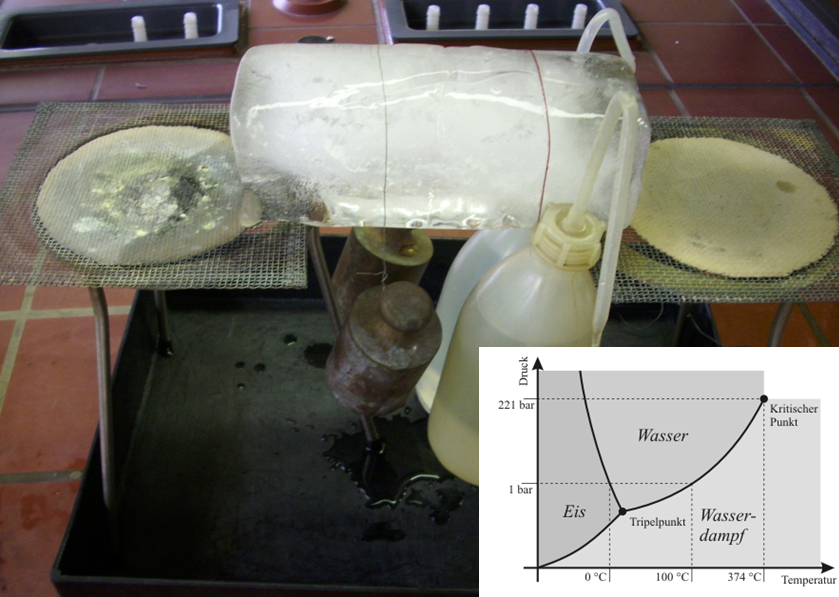 Abbildung 2: Aufbau zu Versuch „Draht gleitet ohne Schaden durch einen Eisblock“ inkl. Phasendiagramm für die LehrerInDeutung:			Es herrscht lokal ein hoher Druck, welcher das Eis schmelzen lässt. Dieses flüssige Wasser fließt um den Draht herum und gefriert oberhalb des Drahtes wieder, weil der Eisblock insgesamt eine starke Kühlung unter den Gefrierpunkt verursacht.Literatur:		Andreas Tillmann, 2009, http://www.kids-and-science.de/experimente-fuer-kinder/detailansicht/datum/2009/08/11/versuch-mit-einem-eisblock-einem-draht-und-einem-gewicht.html (abgerufen am 25.9.2012 18 Uhr)GefahrenstoffeGefahrenstoffeGefahrenstoffeEisen (Draht)H: -P: -WasserH: -P: -